О внесении изменений в постановление администрации Арсеньевского городского округа от 25 марта 2019 года № 196-па «Об утверждении схемы размещения нестационарных торговых объектов на территории Арсеньевского городского округа» В целях создания условий для дальнейшего упорядочения размещения и функционирования нестационарных объектов на территории Арсеньевского городского округа,  на основании статьи 10 Федерального закона Российской Федерации от 28 декабря 2009 года № 381-ФЗ «Об основах государственного регулирования торговой деятельности в Российской Федерации», приказа департамента лицензирования и торговли Приморского края от 15 декабря 2015 года № 114 «Об утверждении порядка разработки и утверждения органами местного самоуправления Приморского края схем размещения нестационарных торговых объектов», руководствуясь Уставом Арсеньевского городского округа, администрация Арсеньевского городского округаПОСТАНОВЛЯЕТ:1. Внести в схему размещения нестационарных торговых объектов на территории Арсеньевского городского округа, утвержденную постановлением администрации Арсеньевского городского округа от 25 марта 2019 года № 196-па (в редакции постановлений администрации городского округа от 14 июня 2019 года № 410-па, от 15 августа 2019 года  № 600-па, от 12 декабря 2019 года  № 922-па, от 25 февраля 2020 года         № 104-па, от 26 июня  2020 года  № 371-па, от 25 февраля 2021 года № 87-па), следующие изменения:1.1. Дополнить Схему размещения нестационарных объектов торговли на территории Арсеньевского городского округа пунктами 112-116 следующего содержания:«                                                                                                                                                            »                                                                                                                                                                                                                        1.2. Исключить из Схемы размещения нестационарных объектов торговли на территории Арсеньевского городского округа пункты 20,36,41 следующего содержания:1.3. Заменить в пункте 27 в графе 5 «Специализация НТО» слова «печатная продукция либо цветы» словами ««хлеб, хлебобулочные изделия, кондитерские (мучные) изделия молоко и молочная продукция арсеньевского молочного комбината».1.4. Дополнить пункты 29, 56 в графе 5 «Специализация НТО» словами «мучные кондитерские изделия, молоко и молочную продукцию арсеньевского молочного комбината»1.5. Заменить в пунктах 23, 53, 61 в графе 5 «Специализация НТО» слова «продовольственные товары» словами «хлеб, хлебобулочные изделия, кондитерские (мучные) изделия арсеньевских товаропроизводителей молоко и молочная продукция арсеньевского молочного комбината».1.6. Заменить в пункте 34 в графе 5 «Специализация НТО» слова «печатная продукция, либо цветы» словами «овощи, фрукты».2. Управлению экономики и инвестиций администрации городского округа (Конечных) в пятидневный срок со дня принятия настоящего постановления  направить его в Департамент лицензирования и торговли Приморского края для размещения на официальном сайте Администрации Приморского края в информационно-телекоммуникационной сети Интернет.3.  Организационному управлению администрации Арсеньевского городского округа обеспечить опубликование и размещение на официальном сайте администрации Арсеньевского городского округа настоящего постановления.Глава городского округа                                                                               В.С.Пивень          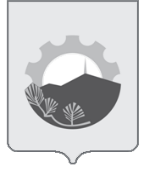 АДМИНИСТРАЦИЯ АРСЕНЬЕВСКОГО ГОРОДСКОГО ОКРУГА П О С Т А Н О В Л Е Н И Е20 апреля 2021 г.г.Арсеньев№198-па№п/пМесто размещения нестационарноготорговогообъекта (далее - НТО)(адресные
ориентиры)Вид
НТОПериоды размещения НТО(для сезонного (временного) размещенияСпециализация
НТОПло-щадь
НТО(кв.м)Пло-щадь земель-ного участка для размещения
НТО(кв.м)Информа-ция о свободных и занятых местах размеще- ния НТО(в при-мечании)Сведения о хозяйствующих субъектах: наименование юридического лица и ИНН;Ф.И.О. индивидуаль-ногопредпринимателяКоординаты характерных точек границ земельного участка, занятого НТОв местной системе координатМСК-2512345678910 112.ул. Жуковского, в районе МБУ ФСЦ «Полет»палаткамай -сентябрьпрод. товары, поп-корн, напитки6,0     7,8свободно-113.ул. Жуковского,парк «Восток»киоск «Попкорн»май -сентябрьпоп-корн, сах. вата6,0     7,8занятоСидельни-ков А.П.ИНН 250100255 507 114.ул. Ленинская, район средней школы № 1торговая площадкапостояннос/х продук-ция12,0     12,0свободно-115.ул. Калининская, район жилого дома № 4торговая площадкапостояннос/х продук-ция12,0     12,0свободно-116ул. Калининская, прилегающая территория к ДК «Прогресс»палаткамай-сентябрьпоп-корн, сах. вата, напитки5,0    6,5занято№п/пМесто размещения нестационарноготорговогообъекта (далее - НТО)(адресные
ориентиры)Вид
НТОПериоды размещения НТО(для сезонного (временного) размещенияСпециализация
НТОПло-щадь
НТО(кв.м)Пло-щадь земель-ного участка для размещения
НТО(кв.м)Информа-ция о свободных и занятых местах размеще- ния НТО(в при-мечании)Сведения о хозяйствующих субъектах: наименование юридического лица и ИНН;Ф.И.О. индивидуаль-ногопредпринимателяКоординаты характерных точек границ земельного участка, занятого НТОв местной системе координатМСК-251234567891020.район остановки «Русь»(четная сторона) киоск печат-  ная    продук-       ция,   либо   цветы9,011,7свободно476844,01   2264313,2836район магазина «В-Лазер (четная сторона)киоск «Пресса» газеты, журна-      лы,   открыт- ки,пе-   чатная   продук- ция,   галанте-  рея6,07,8   занятоООО «ПЕРИО-ДИКА»ИНН2501005050475071,42   2264751,6841.район остановки «Супермар-кет» (четная сторона)киоск «Пресса» газеты, журна-      лы,   открыт- ки,пе-   чатная   продук- ция,   галанте-  рея6,07,8   занятоООО «ПЕРИО-ДИКА»     ИНН2501005050   474759,11         2264420,70